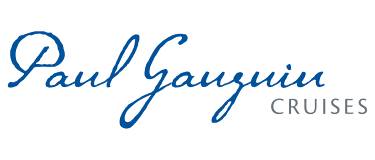 PAUL GAUGUIN CRUISES OFFERS A TWO-WEEK SALEON SELECT 2016 TAHITI, FRENCH POLYNESIA, AND SOUTH PACIFIC VOYAGES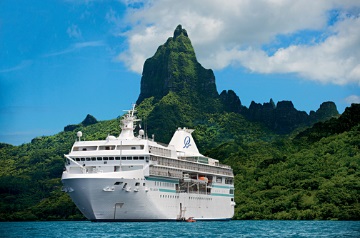 BELLEVUE, WASH. – February 16, 2016 – Paul Gauguin Cruises (www.pgcruises.com), operator of the highest-rated and longest continually sailing luxury cruise ship in the South Pacific, the m/s Paul Gauguin, announces a sale on select 2016 Tahiti, French Polynesia, and South Pacific voyages. Paul Gauguin Cruises is offering savings of up to $4,750* per person off previously advertised rates on select cruises aboard The Gauguin when booked by February 27, 2016. Roundtrip airfare from Los Angeles is also included. On board, guests will enjoy the highest standards of luxury, quality, and all-inclusive value sailing to Polynesian destinations that are the cruise line’s specialty. Tahiti & the Society Islands (7 nights): March 12, 19, 26, 2016 – now from only $5,295 $4,395 per person May 7, 14; June 18, 2016 – now from only $5,395 $4,445 per personJuly 16, 2016 – now from only $5,545 $4,545 per personMarquesas, Tuamotus & Society Islands (14 nights): April 16; June 25, 2016 – now from only $7,245 $5,845 per personCook Islands & Society Islands (11 nights):May 21, 2016 – now from only $6,045 $4,945 per personOn The Gauguin, nearly 70% of the ship’s suites and staterooms offer balconies. Dining experiences include L’Etoile, which showcases an array of culinary creations expertly prepared each evening.  Two of the ship’s dining venues, La Veranda and Le Grill, serve breakfast and lunch.  At night, signature dishes from celebrity chef Jean-Pierre Vigato, world-renowned Chef Propriétaire of the Michelin-rated Restaurant Apicius in Paris, are offered in La Veranda, and Polynesian specialties are served poolside at Le Grill. Les Gauguines and Les Gauguins—a troupe of Tahitian entertainers—provide enriching experiences of the destinations throughout each voyage.  On select voyages, The Gauguin features expert lecturers on topics ranging from the history of the South Pacific to conservation, culture, marine life, and the wonders of coral reefs. A luxurious spa, fitness center, watersports marina, and expansive outdoor decks with chaise lounges and a pool are also available aboard The Gauguin.   One of the highlights of each sailing is exclusive access to Motu Mahana, a private islet off the coast of Taha’a where guests can enjoy sunbathing, swimming, snorkeling, kayaking, Polynesian activities, a full-service bar, a floating lagoon bar, and a delicious barbecue. In Bora Bora, guests can enjoy complimentary access to a private, white-sand beach with beach volleyball, sunbathing, snorkeling, paddleboarding, and refreshments.For more information or reservations, contact a professional travel agent, call 1-800-848-6172, or visit www.pgcruises.com.  ###About Paul Gauguin CruisesOwned by Pacific Beachcomber S.C., French Polynesia’s leading luxury hotel and cruise operator, Paul Gauguin Cruises operates the 5+-star cruise ship, the 332-guest m/s Paul Gauguin, providing a deluxe cruise experience tailored to the unparalleled wonders of Tahiti, French Polynesia, and the South Pacific. Paul Gauguin Cruises’ accolades include being voted #2 in the category of “Top Small Cruise Lines” in the Condé Nast Traveler 2015 Readers’ Choice Awards. In addition, the line was voted by Travel + Leisure readers “#1 Small-Ship Cruise Line” and “#1 Small-Ship Cruise Line for Families” in the Travel + Leisure 2014 World’s Best Awards.  Recently, readers voted Paul Gauguin Cruises “#2 Small-Ship Ocean Cruise Line” in the Travel + Leisure 2015 World’s Best Awards. †Media Contact:Paul Gauguin CruisesVanessa Bloy, Director of Public Relations(425) 440-6255vbloy@pgcruises.com *All fares are per person, based on double occupancy in lowest stateroom category, and reflect promotional savings, are for new bookings only, are subject to availability, and must be booked by February 27, 2016. Offer may be combined with FREE 3rd guest in stateroom offer and applicable past guest savings but is not combinable with other offers. Port, security, and handling charges of $119-$245 per person are not included. Additional terms and conditions may apply. Call for details. For full terms and conditions, visit www.pgcruises.com.†From Travel + Leisure Magazine, August 2015 ©2015 Time Inc. Affluent Media. Used under license. Travel + Leisure and Time Inc. Affluent Media are not affiliated with, and do not endorse products or services of Paul Gauguin Cruises. 